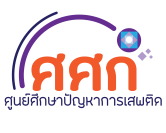 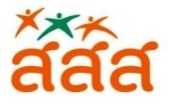 ใบรับรองการเข้าร่วมประชุมผ่านสื่ออิเล็กทรอนิกส์(กรณีประชุมคณะกรรมการ คณะอนุกรรมการ หรือคณะทำงานตามคำสั่ง)	เขียนที่			 	วันที่			ชื่อการประชุม : 						วัน/เวลา/สถานที่จัดประชุม : 						โดยการประชุมดังกล่าวมีผู้เข้าร่วมประชุมผ่านสื่ออิเล็กทรอนิกส์ ดังนี้๑. กรรมการ/อนุกรรมการ/คณะทำงานตามกฎหมายหรือคำสั่ง ได้เข้าร่วมประชุมผ่านสื่ออิเล็กทรอนิกส์ จำนวน  คน ปรากฏตามรายชื่อดังต่อไปนี้๒. ที่ปรึกษาของคณะกรรมการ/คณะอนุกรรมการ/คณะทำงานตามกฎหมายหรือคำสั่ง ได้เข้าร่วมประชุมผ่านสื่ออิเล็กทรอนิกส์ จำนวน	   คน ปรากฏตามรายชื่อดังต่อไปนี้๓. บุคคลภายนอกที่ได้รับอนุญาตหรือรับเชิญให้เข้าร่วมประชุมผ่านสื่ออิเล็กทรอนิกส์ในคณะกรรมการ/
    คณะอนุกรรมการ/คณะทำงานตามกฎหมายหรือคำสั่ง จำนวน      คน ปรากฏตามรายชื่อดังต่อไปนี้ข้าพเจ้าในฐานะผู้มีหน้าที่จัดการประชุม ขอรับรองว่า บุคคลตามรายชื่อดังกล่าวข้างต้นเป็นผู้ร่วมประชุมผ่านสื่ออิเล็กทรอนิกส์ซึ่งได้แสดงตนเข้าร่วมประชุมผ่านสื่ออิเล็กทรอนิกส์ในการประชุมครั้งนี้จริงลำดับชื่อ-สกุลตำแหน่งลำดับชื่อ-สกุลตำแหน่งลำดับชื่อ-สกุลตำแหน่ง	ลงชื่อ					     (		 	           )      ตำแหน่ง					             ผู้มีหน้าที่จัดการประชุม